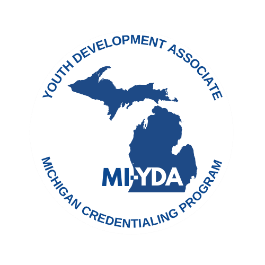 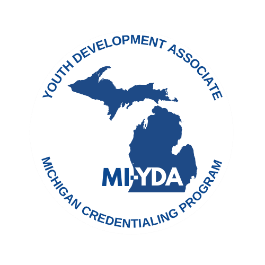 Candidate’s Name: 	 E-mail: Instructions:  Complete this form when observing a program(s). Three hours of program observation must be completed for the MI-YDA Credential. This form used during the observation and used as a reference when completing the online section in your Dashboard.Organization Information Name of organization being observed:   Date of Observation:   Begin Time:  	 End Time: Total time spent observing:   (minimum one hour) Name of activity being observed: Activity Leader Being ObservedName: 	Position/Title: E-mail:  	Telephone: Number Staff participants:    	Number of Youth Participants:  Observation Questions What does the environment/space look like? How does it ‘feel’? 1.	Give a detailed example of an interaction you saw between: a.	Staff and youth b.	Youth and youth c.	Staff and staff 2.	Describe youth engagement. a.	How are youth involved in decision-making? b.	Give an example of choices the youth could make. 3.	Describe how the transition between activities was handled.4.	How do youth and staff handle questions, concerns, and conflicts? 5.	What did you observe that worked well? 6.	What did you observe that you might have done differently? Why? By signing this form, you certify that the content of this form is accurate.Candidate’s Signature:  Date: 